Карта урока для организации занятий с использованиемэлектронного обучения и дистанционных образовательных технологий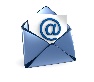               Вопросы можно задать по адресу электронной почты:               o1ka@ro.ru 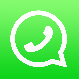 или в  мессенджере               WhattsApp:  +7 928 965 11 99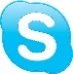                    в онлайн:               Skype        https://join.skype.com/h3dvDa2AQNi4с  9.00. до  9.30. (время фактического проведения урока), с  13.00. до  14.00.  (часы  неаудиторной  занятости,  проведение  индивидуальнойконсультации)Выполненное практическое задание необходимо предоставить в любом доступном формате (скан, фотография, документ MS Word; указывается вариант, которым владеет учитель и учащиеся (группы учащихся)):письмом на адрес электронной почты для обратной связи;сообщением в сообщением на странице  ВКонтакте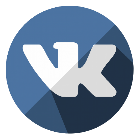 При отправке ответа в поле «Тема письма» и названии файла укажите свои данные: класс, учебный предмет, фамилию, имя и отчество.ИСТОРИЯ И ПАТРИАРХАЛЬНЫЕ УСТОИ ДОНСКОГО КАЗАЧЕСТВАОхарактеризуйте нравственный мир казачества. Какие традиции лежат в основе взаимоотношений казаков друг с другом, с природой? Каковы  критерии оценки человека в казачьей среде? Как сами казаки представляют свою историю, своё происхождение. (Спор Штокмана с казаками).Кому  противопоставляют  себя  казаки?   Комплекс  превосходства.( т.1, ч.2, гл.5)Какие сцены и эпизоды казачьей жизни особенно близки писателю? Какие из  них являются показателем нормальной жизни? ( т.1, ч.1, гл.2-4,8,9,15, 21-23)Критики считают, что Шолохов идеализирует казачество. Так ли это?                 ( т.1, ч.1, гл.1,7,14)Каков образ жизни казаков? Как меняет молодых военная служба вдали от дома?  Каково отношение Григория к военной службе? (т.1, ч.3, гл.2; т.2,ч.4,гл.4)        6)  Какие семьи изображены Шолоховым в центре повествования?   Охарактеризуйте их. ( т.1)     7)  Дайте анализ эпизодов: «История Прокофия Мелехова» (( т.1, ч.1, гл.1); «На  рыбалке»  ( т.1,  ч.1,  гл.2);     «На сенокосе»  ( т.1,  ч.1,  гл.9);     «Сватовство  Григория и Натальи»( т.1, ч.2, гл.5); «Призыв на воинскую службу»(ч.2, гл.21)                 8)  Патриархальные устои казаков не были настолько жесткими, чтобы родители женили   детей   без   их   согласия.    Почему   Григорий,   с   его  строптивым   характером, не противился воле отца, женясь на Наталье? ( т.1, ч.2, гл.15,18,19;  ( т.1, ч.1, гл.10,15)     9)  Сравните жизнь Григория дома и у Листницких. Почему сытая жизнь у помещика для казака является недостойной? ( т.1, ч.2, гл.3,5,8,10,11,16,20,21)     10) Что отличает иногородних Мохова и Штокмана от казаков хутора? ( т.1, ч.2,  гл.1,2,4,5)    11) Каковы причины, приведшие к восстанию казаков на Дону? ( т.3, ч.6,   гл.12,    16, 19,28,31,32,34,38, 39,41, 43, 46, 47)    12) Изменилось  ли  отношение   казаков   к  хозяйству  с приходом  войны?   Что вопреки всему осталось в них неизменно? ( т.3, ч.6, гл.13,15,40,46; т.4,ч.7,гл.2,21, 24,25,27)  УчительКошевая Ольга ВикторовнаПредметЛитератураКласс11 класс «А»Дата проведения урока6.05.20.Тема урокаИСТОРИЯ И ПАТРИАРХАЛЬНЫЕ УСТОИ ДОНСКОГО КАЗАЧЕСТВАОсновные изучаемые вопросыАнализ глав романа.Как Шолохов показывает патриархальное устройство донского казачества..Ссылка на эл. платформу :               Skype        https://join.skype.com/h3dvDa2AQNi4Тип урокаОнлайн  Форма обратной связиПисьменные работыЗаданияЗадания1)Ответы на вопросы.2) Анализ эпизодов.Домашнее заданиеПеречитать эпизоды из жизни семей: «История Прокофия Мелехова» (ч. 1, гл. 1), «Утро в семье Мелеховых», «На рыбалке» (Кн. 1, ч. 1, гл. 2), «На сенокосе» (Кн. 1, ч. 1, гл. 9), сцены сватовства Григория и Натальи (Кн. ч. 1, гл. 15; гл. 18), «Призыв на воинскую службу» (ч. 2, гл. 21).Критерии оцениванияОтветы на вопросы. «5» - ответ на все вопросы;«4»- неполный ответ на вопрос; «3»- фактические и логические ошибки..